REG.NO: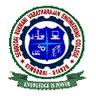 SEMBODAI RUKMANI VARATHARAJAN ENGINEERING COLLEGEACADEMIC YEAR 2013-2014/ODD SEMESTERCYCLE TEST – II   AUG-2013DEPARTMENT OF MECHANICAL ENGINEERINGSUBJECT CODE/TITLE: ME 1402 –MECHATRONICS YEAR/SEM:	IV/VII							DATE:DURATION: 90 Mins					MAX.MARKS: 50                                                         PART-A                                 5x2=10 Marks1. Mention the stages in designing a mechatronic system?2. What is meant by a “retentive timer”? 3. What are the various movements of robots? 4. What are counters? 5. Mention the stages in designing a mechatronic system? PART-B6. (a) Explain the architecture of a PLC and explain about its elements. (8)    (b) Write the specifications of a PLC. (8)  (OR)7. (a) Explain the basis of ladder programming used in PLC’s  (16)8. (a) Draw the block diagram showing the interaction of various elements in a domestic washing machine  (8)    (b) Explain about the basis of mechatronics system design considering vehicle engine management system as example  (8)(OR)9. (a) What is the role of sensors in car engine management system? Explain with a block diagram. (16)10.a) With necessary diagrams, Explain the car engine management system (8) 